	MAIRIE					DEPARTEMENT DES HAUTES ALPES     D’EYGLIERS                                                                    05600               _____		     Téléphone : 04 92 45 03 24					    Télécopie  : 04 92 45 21 27Courriel     : mairie.eygliers@wanadoo.fr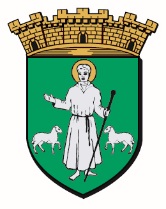 Je, soussigné(e),……………………………………………………………………………………demeurant à………………………………………………………………………………………………………………………… tel …………………………………………….., établis l’inscription suivante :INSCRIPTIONS CANTINE/ ECOLE D'EYGLIERS :(à retourner au secrétariat de Mairie semaine S pour les inscriptions à partir de la semaine S+2) soit le mercredi 24 octobre 2018 au plus tard 􀂅 Pour la 2ème période : du 05 novembre  au 21 décembre 2018, j'inscris mon (mes) enfant(s) :Nom Prénom : ………………………………………………………Classe :………………Nom Prénom : ………………………………………………………Classe :………………Nom Prénom : ………………………………………………………Classe :………………􀂅 Tous les jours  (sauf mercredi)􀂅 lundi  􀂅 mardi 􀂅 jeudi 􀂅 vendredi􀂅 Les jours ci-dessousJourMoisJourMoisJourMois